دربارۀ سبب انقلاب عالمحضرت بهاءاللهاصلی فارسی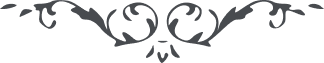 من آثار حضرت بهاءالله - مائده آسمانی، جلد 4باب اول - دربارۀ سبب انقلاب عالمجمال قدم جل جلاله در لوحی فرموده‌اند قوله تعالی :
“ یا مهدی عالم منقلب و احدی سبب آنرا ندانسته بأساء و ضراء احاطه نموده ارض آرام نخواهد گرفت مگر بندای اسکنی و لکن نظر باس اساس سیاست الهی و اصول احکام ربانی در القای کلمه توقف رفته و میرود و از قبل این کلمه علیا از قلم اعلی جاری و نازل خیمه نظم عالم بدو ستون قائم و برپا مکافات و مجازات نظر بجزای اعمال خلق در خسران و وبال مشاهده میشوند یا اسمی مهدی تفکر در انقلابات دنیا نما لعمری لا تسکن بل تزداد فیکل یوم هذا ما یخبرک به الخبیر خلق از ندای حق و حلاوت آن محروم بوده و هستند عجب در آنست که از ندای عالم هم محرومند چه که عالم بامر مالک قدم در کل حین باعلی النداء ندا مینماید یک ندای او صدر ایران است که بمثابه برق متحرک بود گاهی در مغرب و وقتی در مشرق و جنوب و شمال وارد و سائر و در لیالی و ایام در نظم مملکت و کثر ثروت ساعی و جاهد و آخر بکف صفر راجع شد قسم بحقیقت سدره منتهی اگر مالک یک کلمه از نزد حق میشد بهتر بود از آنچه دید و شنید و عمر را صرف آن نمود و لکن در سنین اخیره امریکه سبب حزن شود از او صادر نه لذا باید دربارۀ او جز بکلمه خیر تکلم ننمائید و چون بنسبت یکی از احبای الهی فائز شاید کلمه غفران از ملکوت عنایت رحمن دربارۀ‌اش نازل شود و در بعضی مواضع کلمه طیبه هم از لسانش جاری لا اله الا هو الغفور الکریم” انتهی